Student Worksheet1) What are thermochromic materials?________________________________________________________________________________________________________________________________________________________________________________________________________________________________________________________________________________________________________________________________________2) How are they useful in relation to Mobile Phones?__________________________________________________________________________________________________________________________________________________________________________________________________________________________________________________________________________________________________________________________________________________________________________________________________________________________3) Explain how thermochromic materials work__________________________________________________________________________________________________________________________________________________________________________________________________________________________________________________________________________________________________________________________________________________________________________________________________________________________4) What is meant by the term critical temperature?__________________________________________________________________________________________________________________________________________________________________________________________________________________________________________________________________________________________________________________________________________________________________________________________________________________________5) What factors can cause a change in a mobile phones temperature?__________________________________________________________________________________________________________________________________________________________________________________________________________________________________________________________________________________________________________________________________________________________________________________________________________________________6) Explain how to make a thermochromic phone case__________________________________________________________________________________________________________________________________________________________________________________________________________________________________________________________________________________________________________________________________________________________________________________________________________________________7) What factors need to be considered in deciding which thermochromic ink to use?__________________________________________________________________________________________________________________________________________________________________________________________________________________________________________________________________________________________________________________________________________________________________________________________________________________________8) Was the phone case effective? Explain why__________________________________________________________________________________________________________________________________________________________________________________________________________________________________________________________________________________________________________________________________________________________________________________________________________________________Recorded results:Experiment title: _________________________________________________________________Date: __________________________________________________________________________Lab Partner(s): __________________________________________________________________Mobile phone make and model: ____________________________________________________Critical temperature used:__________________________________________________________Phone cover used: ________________________________________________________________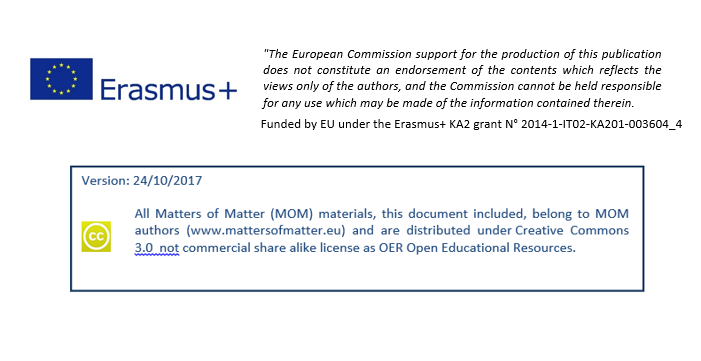 Time (minutes)Colour ChangeTouch Temperature